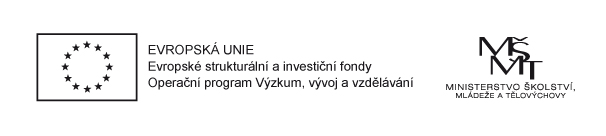 Smlouva o bezúplatném převodu movitého majetkuuzavřená dle ust. § 1746 odst. 2 zákona č. 89/2012 Sb., občanský zákoníkČlánek ISmluvní stranyVysoká škola logistiky, o.p.s.se sídlem Palackého 1381/25, Přerov I-Město, 750 02 Přerovzastoupená Mgr. Josefem Kulíškem, ředitelemzapsaná u Krajského soudu v Ostravě oddíl [O], vložka [125]IČ: 25875167 (dále jen „převodce“) aStřední průmyslová škola, Přerov, Havlíčkova 2se sídlem Přerov I-Město, Havlíčkova 377/2zastoupená PhDr. Hanou Vyhlídalovou, ředitelkouzapsaná v Rejstříku škol a školských zařízeníIČO 70259925(dále jen „nabyvatel“) Článek IIPreambulePřevodce přenechal na základě smlouvy o výpůjčce ze dne 26. 5. 2021 a předávacího protokolu ze dne 26. 5. 2021 movitý majetek 15 tabletů značky Lenovo TAB M 10 včetně pouzdra, dle níže uvedené specifikace (dále jen „movitá věc“) Nabyvateli k bezplatnému a dočasnému užívání výhradně k realizaci klíčové aktivity č. 02 (Podpora vzniku digitálních vzdělávacích zdrojů, tj. ověření vytvořené aplikace DVZ ve výuce) projektu „Implementace digitalizace pro logistiku“, reg. č. CZ.02.3.68/0.0/0.0/18_067/0012361 (dále jen „projekt“). Movitá věc byla ve stavu novém. Hodnota zapůjčené nové věci činila 133 680 Kč (tj. 8 912 Kč za kus). Movitá věc se nachází u nabyvatele od svého počátku a nebyla převodci vrácena, což stvrzuje nabyvatel svým podpisem této smlouvy.Převodce prohlašuje, že je výlučným vlastníkem movité věci:Článek IIIPředmět a účel smlouvy1. Předmětem této smlouvy je bezúplatný převod movité věci 15 tabletů značky Lenovo TAB M 10 včetně pouzdra, dle specifikace v Článku II z vlastnictví převodce do vlastnictví nabyvatele.2. Důvodem převodu je přenechání movité věci nabyvateli po ukončení realizace Projektu.3. Nabyvatel movitou věc do svého vlastnictví přijímá ve stavu, v jakém se nacházejí ke dni uzavření této smlouvy, a tento stav je mu znám.4. Nabyvatel se zavazuje využívat movitou věc k nehospodářské činnosti, optimálně směrem k výstupům projektu.Článek IVZávěrečná ustanovení1. Práva a povinnosti stran neupravené touto smlouvou se řídí zákonem č. 89/2012 Sb., občanský zákoník.2.   Tato smlouva se vyhotovuje ve dvou stejnopisech, z nichž každá ze smluvních stran obdrží po jednom.3. Tato smlouva může být měněna pouze písemnými dodatky, podepsanými oběma smluvními stranami.4. Tato smlouva nabývá platnosti dnem podpisu obou smluvních stran a účinnosti dnem zveřejnění v registru smluv dle zákona 340/2015 Sb., o registru smluv.5. Bezúplatný převod je v souladu se zřizovací listinou nabyvatele.…………………………………………………..			……………………………………………………………                    převodce						            nabyvatelMgr. Josef Kulíšek, ředitel společnosti	            PhDr. Hana Vyhlídalová ředitel/ka školyMovitá věcSériové čísloInventární čísloTablet Lenovo TAB M 10 + pouzdroHA1A4L49DIGI-DM0052/16Tablet Lenovo TAB M 10 + pouzdroHA1A4G6YDIGI-DM0052/17Tablet Lenovo TAB M 10 + pouzdroHA1A5A5HDIGI-DM0052/18Tablet Lenovo TAB M 10 + pouzdroHA1A4HYDDIGI-DM0052/19Tablet Lenovo TAB M 10 + pouzdroHA1A579HDIGI-DM0052/20Tablet Lenovo TAB M 10 + pouzdroHA1A4KRMDIGI-DM0052/21Tablet Lenovo TAB M 10 + pouzdroHA1A5835DIGI-DM0052/22Tablet Lenovo TAB M 10 + pouzdroHA1A4HHCDIGI-DM0052/23Tablet Lenovo TAB M 10 + pouzdroHA1A56KPDIGI-DM0052/24Tablet Lenovo TAB M 10 + pouzdroHA1A4PN6DIGI-DM0052/25Tablet Lenovo TAB M 10 + pouzdroHA1A4TP0DIGI-DM0052/26Tablet Lenovo TAB M 10 + pouzdroHA1A4KZ5DIGI-DM0052/27Tablet Lenovo TAB M 10 + pouzdroHA1A54PRDIGI-DM0052/28Tablet Lenovo TAB M 10 + pouzdroHA1A52T9DIGI-DM0052/29Tablet Lenovo TAB M 10 + pouzdroHA1A4YXEDIGI-DM0052/30V Přerově dne …………………….V Přerově dne…………..